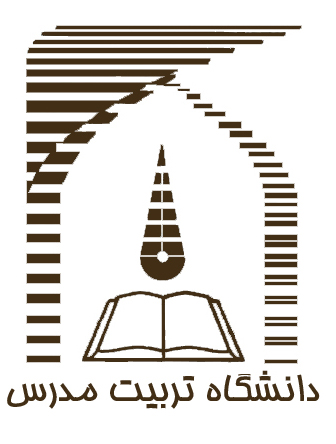 				               باسمه تعالی                                            شماره:			                 			     		                       	         تاریخ:			                                                                                                      پیوست:        دانشکده مدیریت و اقتصادفرم شماره چهار – صورت جلسه ارائه شفاهی گزارش پایان نامه کارشناسی ارشدارزیابی اعضای کمیته تخصصینام دانشجو: نام دانشجو: شماره دانشجویی: گروه/بخش:  تاریخ ارائه:عنوان : عنوان : عنوان : 1- تسلط بر موضوع تحقیق       2-چگونگی پیشرفت تحقیق        3- کیفیت ارائه گزارش شفاهی       پیشنهاد و نظر گروه / بخش در باره تحقیقنام و نام خانوادگیامضاءاستاد(ان) راهنما:استاد مشاور:اعضای گروه:1-2-3-4-5-مدیر گروه/ رئیس بخش:تاریخ تحویل به اداره ی پژوهش:                                                         امضای کارشناس اداره ی پژوهش:تاریخ تحویل به اداره ی پژوهش:                                                         امضای کارشناس اداره ی پژوهش:تاریخ تحویل به اداره ی پژوهش:                                                         امضای کارشناس اداره ی پژوهش: